THE REVOLUTIONARY GOVERNMENT OF ZANZIBARZANZIBAR e – GOVERNMENT AGENCY 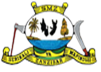 ZANZIBAR GOVERNMENT ELECTRIONIC PAYMENT GATEWAY (ZanMalipo)SERVICE PROVIDER (SP) USER REGISTRATION FORM